Согласно плану работы школы 4 марта 2022 года  в школе был проведен литературный вечер «Талисман гор», посвященный 90-летию народной поэтессы Дагестана Фазу Алиевой. На мероприятии учащиеся познакомились с биографией народной поэтессы Дагестана, основными нравственными принципами ее жизни . Далее прозвучали стихи на русском и аварском языках, подготовленные учащимися школы. В своих сочинениях , посвященных творчеству Фазу Алиевой, учащиеся старших классов поделились впечатлениями от прочитанных произведений народной поэтессы. Мероприятие сопровождалось видеороликами, было оформлено в дагестанском стиле. Учащиеся 5б класса показали инсценировку   отрывка из поэмы «Восемнадцатая весна».  Завершилось мероприятие песней на аварском языке. 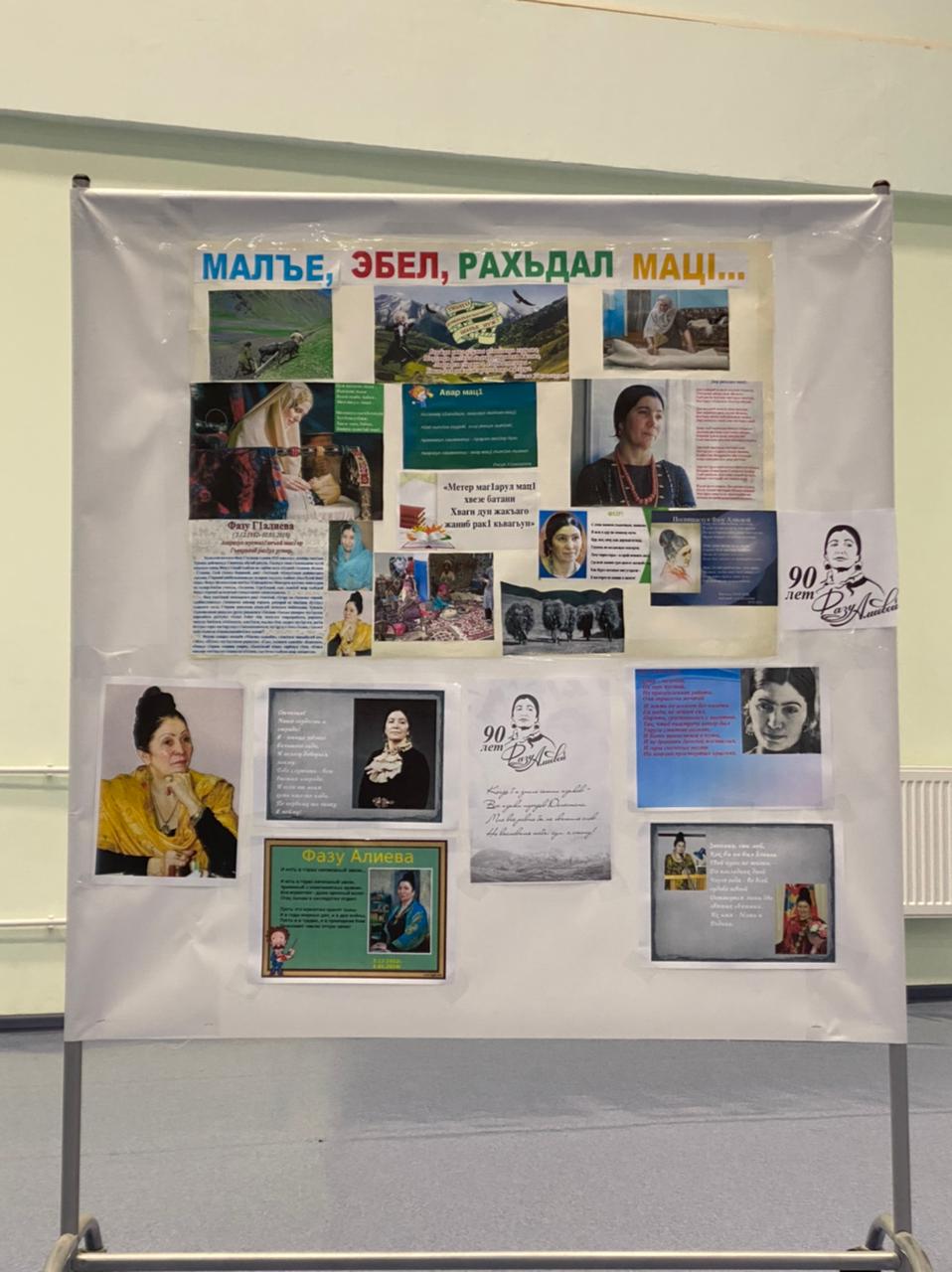 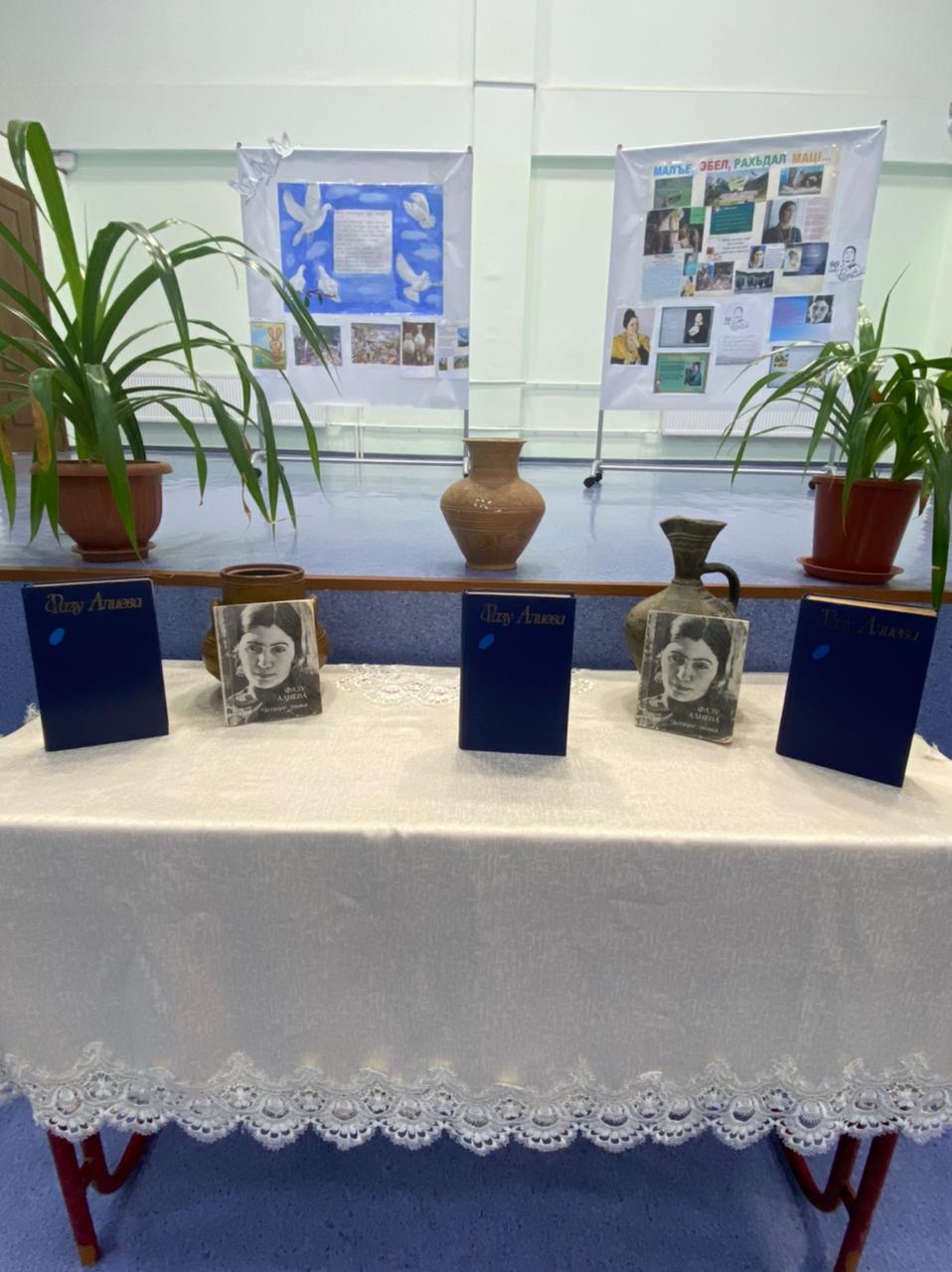 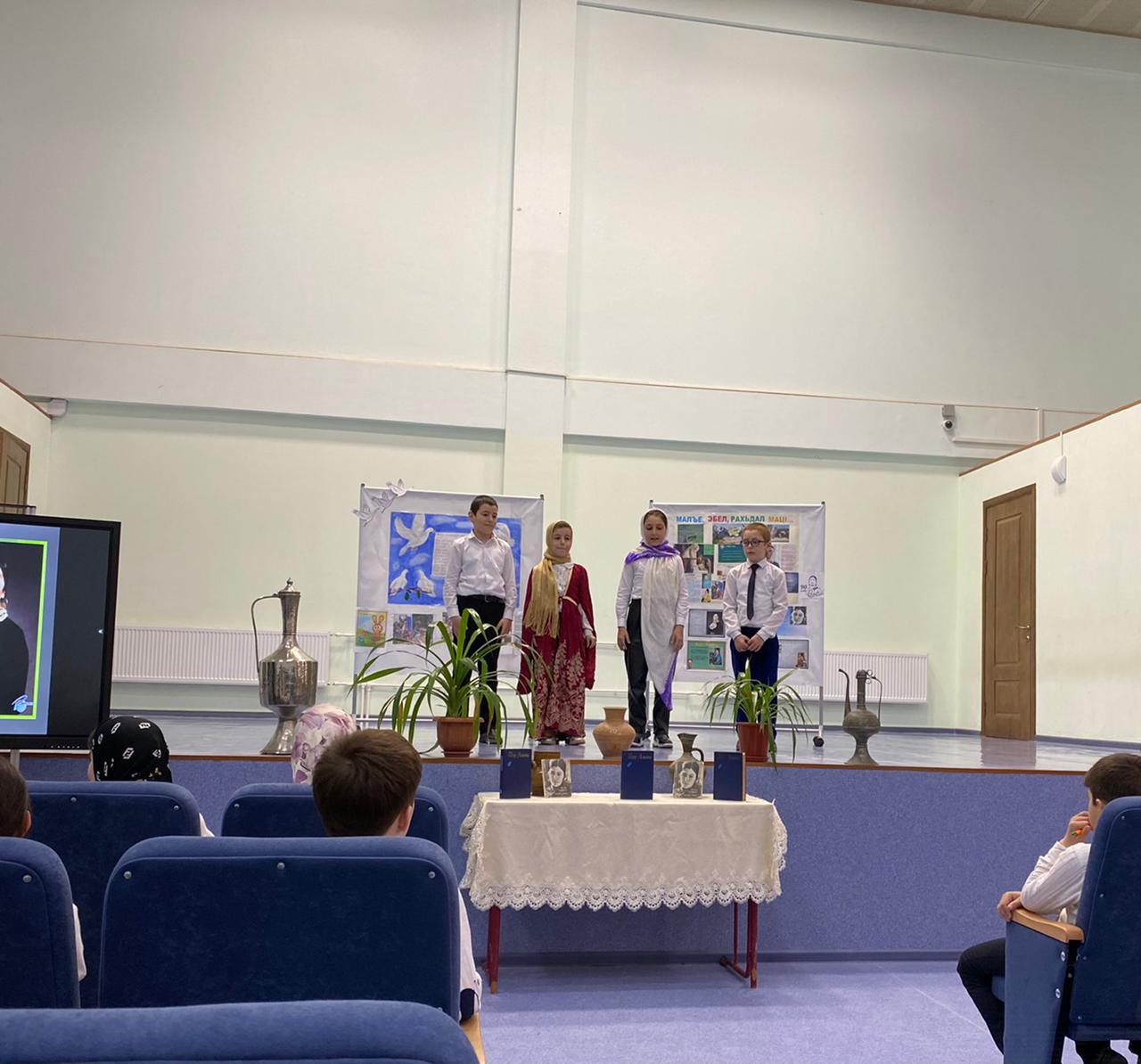 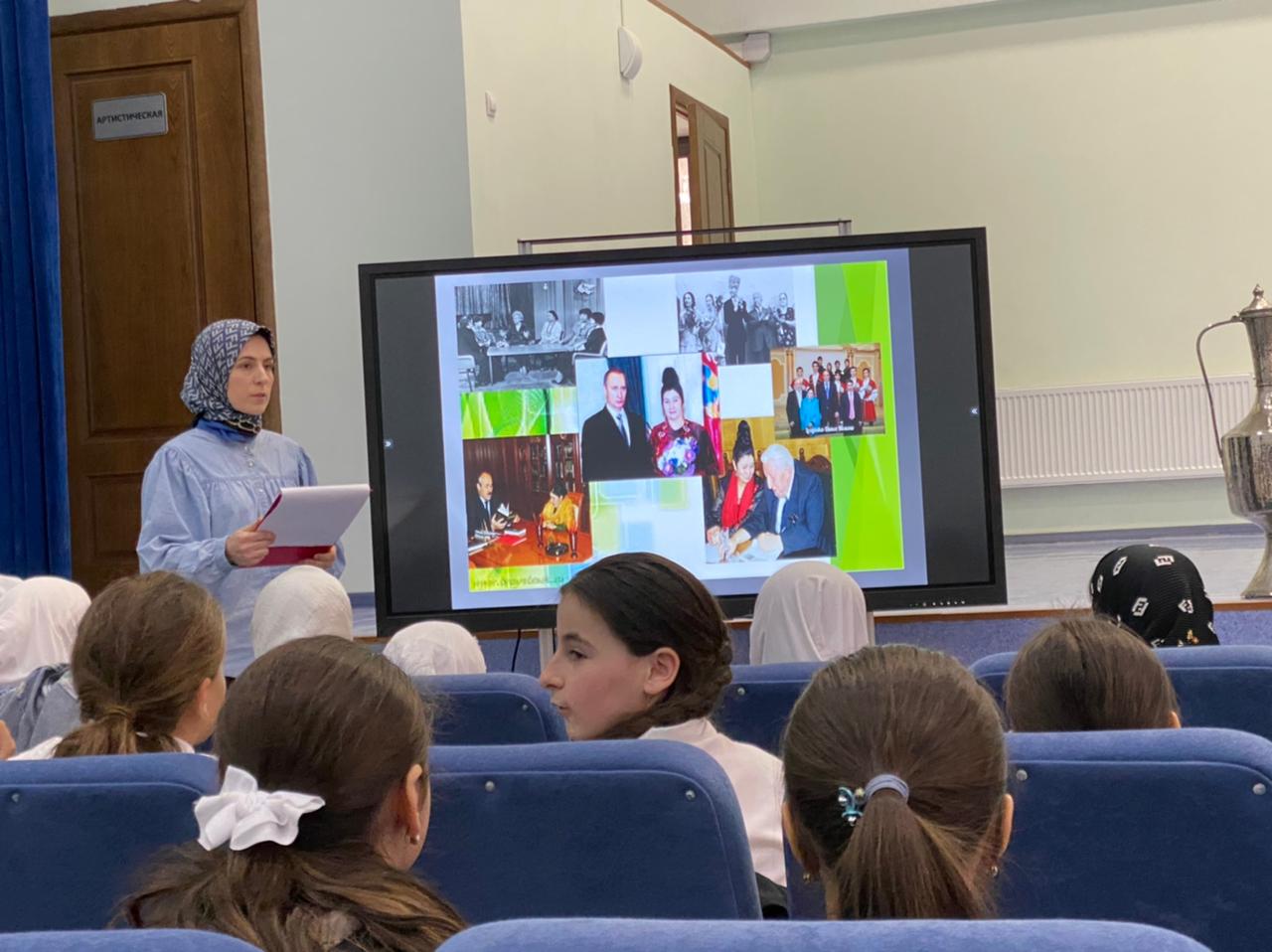 